Экскурсия Учащихся МБОУ СОШ № 18 на ООО «Узловский молочный комбинат»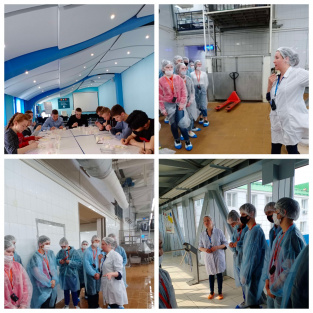  Всероссийская акция «Неделя без турникетов».

16 апреля 2021 года в рамках Всероссийской акции «Неделя без турникетов» учащиеся 10 класса посетили с экскурсией  ООО «Узловский молочный комбинат».
Увлекательная экскурсия состояла из трёх частей. Сначала подросткам рассказали о структуре предприятия, многообразии профессий работников. Затем ребята побывали в цехах предприятия, увидели, как изготавливается и расфасовывается продукция. В завершение экскурсии учащиеся в роли дегустаторов оценили органолептические свойства творожных масс и йогуртов.